КАРАР                                                                                 ПОСТАНОВЛЕНИЕО создании комиссии по определению технического состояния объектов основных средств, находящихся в муниципальной собственности сельского поселения Шудекский сельсовет муниципального района Янаульский рйаон Республики Башкортостан В соответствии с Положением о порядке списания основных средств, находящихся в муниципальной собственности муниципального района Янаульский район Республики Башкортостан, утвержденным решением Совета муниципального района Янаульский район Республики Башкортостан от 22 мая 2006 года № 68, в целях эффективного управления имуществом сельского поселения Шудекский сельсовет муниципального района Янаульский район Республики Башкортостан Администрация сельского поселения Шудекский сельсовет муниципального района Янаульский район Республики Башкортостан постановляет:1.	Создать межведомственную комиссию по определению технического состояния объектов основных средств, находящихся в муниципальной собственности сельского поселения Шудекский сельсовет в составе согласно приложению.2.	Межведомственной комиссии при работе руководствоваться решением Совета муниципального района Янаульский район Республики Башкортостан от 22 мая 2006 г. № 683.	Контроль исполнения настоящего постановления оставляю за собой.Глава сельского поселения                                                           В.А.  ГариповПриложение к постановлению Администрации сельского поселенияШудекский сельсовет муниципального района Янаульский район Республики Башкортостанот «07 » октября 2019г. № 67Состав межведомственной комиссиипо определению технического состояния объектов основных средств, находящихся в собственности сельского поселенияШудекский сельсовет муниципального района Янаульский районРеспублики БашкортостанГарипов В.А. – глава Администрации сельского поселения Шудекский сельсовет муниципального района Янаульский район Республики Башкортостан, председатель;Сайфутдинова Т.В. – управляющий делами Администрации сельского поселения Шудекский сельсовет муниципального района Янаульский район Республики Башкортостан  ,секретарь;Члены :Зиязова А.Ф. - председатель –начальника отдела  Комитета по управлению собственностью Министерства земельных и имущественных отношений Республики Башкортостан по Янаульскому району и городу Янаул назначить  заместителем  председателя (по согласованию). Даутов Р.Т.- заведующий сектором по правовой работе Администрации муниципального района Янаульский район Республики Башкортостан;Вагапова А. М. – начальника участка Янаульского территориального участка Нефтекамского филиала ГУП БТИ РБ назначить членом (по согласованию).Тазетдинова И.Р. – начальник отдела архитектуры и градостроительства Администрации муниципального района Янаульский район Республики Башкортостан муниципального района Янаульский район Республики Башкортостан;Имашев А.Р. - начальник отдел промышленности и строительства Администрации муниципального района Янаульский район Республики Башкортостан муниципального района Янаульский район Республики Башкортостан;Сафин Р.М. - директор – главный бухгалтер централизованной бухгалтерии сельских поселений муниципального района Янаульский район Республики Башкортостан;Баширов А.Н- депутат Совета сельского поселения Шудекский сельсовет муниципального района Янаульский район Республики Башкортостан;БАШKОРТОСТАН РЕСПУБЛИКАҺЫЯҢАУЫЛ  РАЙОНЫМУНИЦИПАЛЬ РАЙОНЫНЫҢ ШУДЕК  АУЫЛСОВЕТЫ АУЫЛ БИЛӘМӘҺЕ   ХАКИМИEТЕ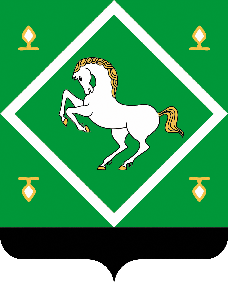 АДМИНИСТРАЦИЯсельского поселенияШУДЕКСКИЙ СЕЛЬСОВЕТ МУНИЦИПАЛЬНОГО РАЙОНА ЯНАУЛЬСКИЙ РАЙОН РЕСПУБЛИКИ БАШКОРТОСТАН «  07 »октябрь2019 й.   №     67        « 07   »октября  2019 г.